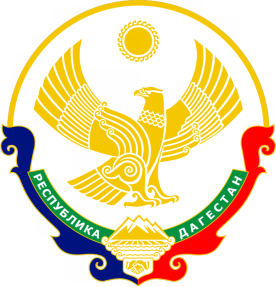 МУНИЦИПАЛЬНОЕ  КАЗЕННОЕ  ОБЩЕОБРАЗОВАТЕЛЬНОЕ  УЧРЕЖДЕНИЕ«Гертминская  средняя общеобразовательная школа им. Абдулмуслимова М.А.»УО администрации МО «Казбековский район»http://mail.ru/368148,                                                                  с.Гертма Казбековский район gertmamsosh@mail.ruИнформация о проведении  мероприятий, посвященных20—летию разгрома международных террористов, вторгшихся в 1999 году в Дагестан.Информацию представила Салманова П.М.№МероприятиеКласс Ответственный 1.Единый республиканский урок«Терроризму – нет!»5-11/135 Зам. по ВРКлассные руководители2Классные часы. Встречи с ополченцами:«Чтобы был мир на земле»«Горячее лето 1999 года»«Плачут дождем небеса»8-11/59Алимирзаева С.А.Магомедова С.Б.Абдулаева Б.С.Хажихмаева Х.А.Тематическая выставка «Так защищали родную землю»250Библиотекарь 